UNIVERSITÀ DEGLI STUDI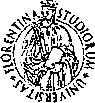 FIRENZESAGAS0*wmi.tENTO D; sroftiA. ASCMECX.OGW. GtOORWTA. ARTE E SPETTACOLOOggetto: Richiesta approvazione da parte del Consiglio   di Dipartimento di contratto di edizione.Si presenta scheda in riferimento all'oggetto:Giunta di Dipartimento del………………………………………………………………………………………titolo del volume:………………………………………….…………………………………………………..autore/curatore………………………………………….…………………………………………………..Finanziamento di €………………………………………Fondi di ricerca da cui si preleva il finanziamento	.……………………………………………………………..Eventuali Enti erogatori di fondi…………………………………………..Si allegano i preventivi::……………………………………Motivazioni per cui ci si è rivolti ad un'unica casa editrice anziché richiedere preventivo alle tre case editrici come da procedura:………………………………………………………………………………………………………………………………………………………………………………………………………………………………………………………………………………………………………II richiedente Prof…………………………….	Data…………………………………